НАУКОВО-ПРАКТИЧНЕ ВИДАННЯЗасновник — Міністерство освіти і науки України
Виходить 12 разів на рік. Видається з січня 2001 рокуЗМІСТПРЕС-СЛУЖБА МОН УКРАЇНИ ІНФОРМУЄ	ЗВІЗИТНА КАРТКАГеннадій Півняк, Олександр Шатенко, Ксенія Тюхменьова. Дніпровськаполітехніка — шлях до світової освітянської спільноти	7Ганна Швидько. 120 кроків у майбутнє	12Олександр Бешта, Ігор Нікітенко. Наукові традиції Дніпровської’ політехніки... 19Олександр Азюковський, Артем Бардась, Олексій Григор’єв,Микола Трегуб. Складові успіху сучасного університету	28П/МАНІЗАЦІЯ ОСВІТИГеннадій Первий, Дмитро Колісник. Гуманітаризація освітиу НТУ “Дніпровська політехніка”	39ОСВІТА І СУСПІЛЬСТВОГалина Пономарьова. Шляхом розбудови інклюзивного освітнього середовища: досвід підготовки майбутніх фахівців у Харківській гуманітарно-педагогічній академії		48СПЕЦІАЛЬНА ОСВІТАВалентина Костюкова. Розвиток спеціалізації художньої вишивкиі моделювання костюма в Академії декоративно-прикладного мистецтва і дизайну імені Михайла Бойчука: історичний аспект		54Олександр Балабан, Денис Григорук, Ростислав Муравін, ВалеріяДомбровська, Вікторія Приліпко. Вплив глобальної культури на економіку та освіту, розвиток культурних і креативних індустрій	63Київ • ЗНАННЯ • 2019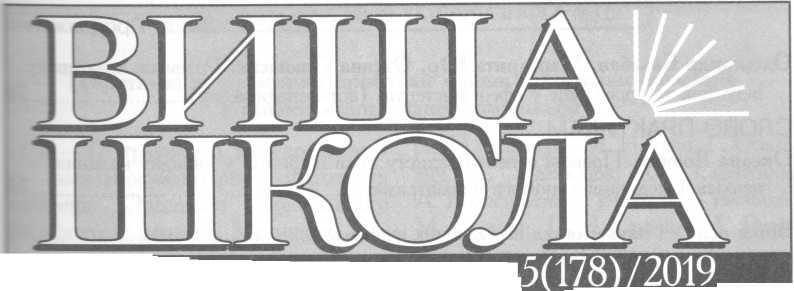 Зміст. ПродовженняОлександр Балабан, Маргарита Юр, Оксана Опанасик. Розвиток креативнихіндустрій та управління у сфері мистецтва ()гг- менеджменту)	70СЛОВО ПРАКТИКАМОксана Возник. Правові аспекти захисту прав пацієнтів у випадку надання
неякісної медичної допомоги психіатрами	78Вища освіта і наука: огляд періодичних видань	97Contents 	125Головний редактор — К.М. ЛевківськийРедакційна колегія: К.С. Абдієв (Казахстан); В.П. Андрущенко; В.Д. Базилевич; В.І. Бондар; Л.В. Губерський; Т.-Л. Дєордіца; Р.О. Додонов; М.Б. Євтух; Т.О. Коломо- єць; А.Є. Конверський; В.Г. Кремень; А.І. Кузьмінський; В.І. Кушерець; І.Ф. Надольний; І.Ф. Прокопенко; В.Я. Тацій; О.Л. Шевнюк; В.С. ЩербинаНад випуском працювали: В.П. Розумний, Л.В. Кирпич, Ю.М. Слуцька — відповідальний секретар, С.А. Михайлова, О.С. Кузуб, І.А. ОлійникНа першій сторінці обкладинки — студенти та викладачі Національного технічного університету “Дніпровська політехніка”.Індекс журналу в каталозі передплатних видань України: 21876Журнал “Вища школа” внесено до Переліку наукових фахових видань України, в яких можуть публікуватися результати дисертаційних робіт з педагогіки (Постанова президії ВАК України від 22.12.2010 № 1-05/8) та філософії (Постанова президії ВАК України від 01.07.2010 № 1-05/5) на здобуття наукових ступенів доктора і кандидата наук.Видання зареєстровано в Міністерстві юстиції України. Свідоцтво КВ № 12864-1748ПР від 27.06.2007. Усі права застережено. Передруки і переклади дозволяються лише за згодою автора та редакції. Редакція не обов’язково поділяє думку автора. Відповідальність за достовірність фактів, цитат, власних імен, географічних назв та іншої інформації несуть автори публікацій. Відповідальність за зміст рекламних оголошень несе рекламодавець.Журнал поширюється лише за передплатою. Авторський примірник можна придбати у книгарні “Абзац”, тел.: (044) 581-15-68, попередньо його замовивши.Адреса редакції: 01030, м. Київ, вул. Стрілецька, 28.Тел.: (044) 272-42-91; факс: (044) 234-23-36.E-mail: slutska@society.kiev.ua http://www.znannia.com.ua Видавець — Видавництво “Знання”, 01030, м. Київ, вул. Стрілецька, 28 Свідоцтво суб’єкта видавничої справи ДК № 3596 від 05.10.2009 р.Підписано до друку 30.05.2019. Формат 70x100 1/16.Папір офс. № 1. Друк офс. Гарнітура Academy.Ум. друк. арк. 11,2. Обл.-вид. арк. 11,2. Наклад 450 пр. Зам. № 357.© “Вища школа”, 20191     Складові успіху сучасного університету / О. Азюковський, А. Бардась, О. Григор'єв, М. Трегуб // Вища школа. – 2019. – № 5. – С. 28-38.Національний технічний університет "Дніпровська політехніка".2     Вплив глобальної культури на економіку та освіту, розвиток культурних і креативних індустрій / О. Балабан, Д. Григорук, Р. Муравін та ін. // Вища школа. – 2019. – № 5. – С. 63-70.Динамізм змін сучасної інформаційної цивілізації передбачає впровадження освітніх інновацій.3     Балабан, О. Розвиток креативних індустрій та управління у сфері мистецтва (арт-менеджменту) / О. Балабан, М. Юр, О. Опанасик // Вища школа. – 2019. – № 5. – С. 70-77.  Досвід взаємодії ЗВО із організаторами бізнес-діяльності у сфері мистецтва, підприємцями, продюсерами, антерпренерами, імпресаріо, промоутерами, агентами, арт-дилерами тощо.4     Возняк, О. Правові аспекти захисту прав пацієнтів у випадку надання неякісної медичної допомоги психіатрами (На прикладі занять з дисципліни "Криміналістична хімія" для курсантів ЗВО системи МВС України) / О. Возняк // Вища школа. – 2019. – № 5. – С. 78-96.Стаття є результатом своєрідного балансу між науковими та практичними дослідженнями автора.5     Костюкова, В. Розвиток спеціалізації художньої вишивки і моделювання костюма в Академії декоративно-прикладного мистецтва і дизайну імені Михайла Бойчука: історичний аспект / В. Костюкова // Вища школа. – 2019. – № 5. – С. 54-62.На зразках фондової колекції простежується шлях формування самобутніх рис народної вишивки як складової української мистецької школи.6     Первий, Г. Гуманітаризація освіти у НТУ "Дніпровська політехніка" / Г. Первий, Д. Колісник // Вища школа. – 2019. – № 5. – С. 39-47.Створено нову навчально-наукову структуру "Інститут гуманітарних і соціальних наук".7     Пономарьова, Г. Шляхом розбудови інклюзивного освітнього середовища: досвід підготовки майбутніх фахівців у Харьківській гуманітарно-педагогічній академії / Г. Пономарьова // Вища школа. – 2019. – № 5. – С. 48-53.  Представлені ключові елементи системи професійної підготовки фахівців до роботи з дітьми та молоддю з особливими освітніми потребами.